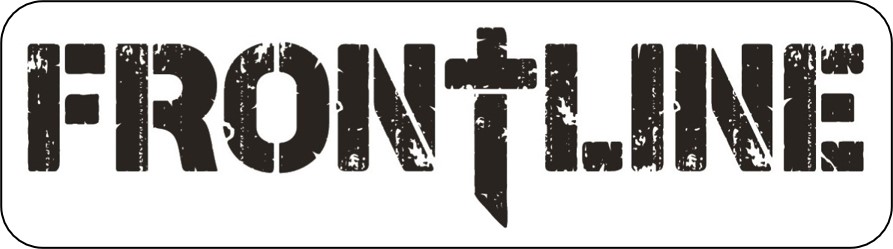 2020-2021 Discipleship Studies: Seamless (Angie Smith): Seamless covers the people, places, and promises of the Bible, tying them together into the greater story of Scripture. Experience the Bible as a whole as you gain clarity and confidence in your understanding of Scripture. Discover a biblical context that reshapes and brings to life the stories from the Old and New Testaments. Each week is accompanied by maps, general Bible facts, and word studies. / 7 weeksStop Asking Jesus Into Your Heart (By JD Greear): A Bible study on assurance of salvation. Can we have assurance that we are saved? Can we lose our salvation? What about people who ‘used’ to be a Christian but are now living a sinful lifestyle? Join us for this important study on assurance. / 6 weeksThree Circles: Gospel Conversations for Life (by Jimmy Scroggins): How do you have a conversation with someone about your faith? How do you respond to a friend that comes to you with a problem? This study teaches the Three Circles evangelism strategy to help students discover just how simple sharing the gospel can be. / 6 weeksJames: Faith/Works (By Matt Chandler): This study on the book of James teaches students how to deal with temptations, how to extend mercy, and how to consider the importance of their faith and works. / 13 weeks2020-2021 Calendar:Summer 2020 (7 Teaching Weeks)Summer 2020 (7 Teaching Weeks)Summer 2020 (7 Teaching Weeks)Date:Description:Notes:8/5Back-to-school Kick-offFirst night for rising 6th graders8/12Seamless #18/19Seamless #28/26Seamless #39/2Worship9/9Seamless #49/16Seamless #59/23Seamless #69/30Seamless #7Fall 2020 (5 Teaching Weeks)Fall 2020 (5 Teaching Weeks)Fall 2020 (5 Teaching Weeks)Date:Description: Notes10/7Stop Asking Jesus/Heart #110/14Stop Asking Jesus/Heart #210/21Stop Asking Jesus/Heart #310/28Stop Asking Jesus/Heart #411/4Worship11/11Stop Asking Jesus/Heart #511/18Stop Asking Jesus/Heart #611/25No Youth MeetingThanksgivingChristmas 2020Christmas 2020Christmas 2020Date:Description: Notes 12/2Worship12/9Christmas PartyBring a $5 gift for gift exchange game12/16Open Week12/23No YouthChristmas12/30No YouthChristmasWinter 2021 (Six Teaching Weeks)Winter 2021 (Six Teaching Weeks)Winter 2021 (Six Teaching Weeks)Date:Description: Notes 1/6Worship1/13Three Circles #11/20Three Circles #21/27Three Circles #32/3Worship2/10Three Circles #42/17Three Circles #52/24Three Circles #6Spring 2020 (Ten Teaching Weeks)Spring 2020 (Ten Teaching Weeks)Spring 2020 (Ten Teaching Weeks)Date:Description: Notes 3/3Worship3/10James: Faith/Works #13/17James: Faith/Works #203/24James: Faith/Works #303/31James: Faith/Works #404/07Worship04/14James: Faith/Works #504/21James: Faith/Works #64/28James: Faith/Works #75/5Worship5/12James: Faith/Works #85/19James: Faith/Works #95/26James: Faith/Works #10